Projektas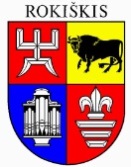 ROKIŠKIO RAJONO SAVIVALDYBĖS TARYBAS P R E N D I M A SDĖL UŽDAROSIOS AKCINĖS BENDROVĖS „ROKMEDIS“ TEIKIAMOS ŠILUMOS ENERGIJOS KAINŲ PERSKAIČIAVIMO SKEMŲ SOCIALINĖS GLOBOS NAMAMS IR ŠILUMOS TIEKIMO KAINŲ PATVIRTINIMO SKEMŲ KAIMO 4 (KETURIEMS) DAUGIABUČIAMS NAMAMS2017 m. lapkričio 30 d. Nr. TS-Rokiškis	Vadovaudamasi Lietuvos Respublikos vietos savivaldos įstatymo 17 straipsnio 21 punktu, Lietuvos Respublikos šilumos ūkio įstatymo 32 straipsniu, Valstybinės kainų ir energetikos kontrolės komisijos 2009 m. liepos 8 d. nutarimu Nr. 03-96 patvirtinta Šilumos kainų nustatymo metodika bei atsižvelgdama į uždarosios akcinės bendrovės „Rokmedis“ 2017 m. lapkričio 22 d. raštą Nr.17-53, Rokiškio rajono savivaldybės taryba  n u s p r e n d ž i a:	1. Nustatyti uždarosios akcinės bendrovės „Rokmedis“ tiekiamos šilumos bazines kainas (be PVM) Skemų socialinės globos namams  iki 2020 m. gruodžio 1 d.:	1.1. šilumos vienanarę kainą – 5,89 Eur ct už 1 kWh:	1.1.1. vienanarės šilumos kainos pastoviąją dedamąją kainą – 3,11 Eur ct už 1 kWh;	1.1.2. vienanarės šilumos kintamosios dedamosios kainą, išreikštą formule:	0,06+(236,53 tne  x  X med.)/(1,57x1000x10 ) Eur ct už 1 kWh (priedas).	2. Nustatyti uždarosios akcinės bendrovės „Rokmedis“ tiekiamos šilumos bazines kainas (be PVM) Skemų kaimo 4 (keturiems) daugiabučiams gyvenamiesiems namams iki 2020 m. gruodžio 1 d.:	2.1. šilumos vienanarę kainą – 8,99 Eur ct už 1 kWh:	2.1.1. vienanarės šilumos kainos pastoviąją dedamają kainą – 6,21 Eur ct už 1 kWh;	2.1.2. vienanarės šilumos kintamosios dedamosios kainą, išreikštą formule:	0,06+(48,39 tne  x  X med.)/(0,325x1000x10 ) Eur ct už 1 kWh (priedas).	3. Skelbti šį sprendimą savivaldybės interneto svetainėje www.rokiskis.lt.Šis sprendimas gali būti skundžiamas Lietuvos Respublikos administracinių bylų teisenos įstatymo nustatyta tvarka.Savivaldybės meras							Antanas VagonisDovilė PučinskienėRokiškio rajono savivaldybės tarybos2017 m. lapkričio 30 d. sprendimo Nr. TS-							priedasUŽDAROSIOS AKCINĖS BENDROVĖS „ROKMEDIS“ TEIKIAMOS ŠILUMOS ENERGIJOS KAINŲ PERSKAIČIAVIMO SKEMŲ SOCIALINĖS GLOBOS NAMAMS IR ŠILUMOS TIEKIMO KAINŲ PATVIRTINIMO SKEMŲ KAIMO 4 (KETURIEMS) DAUGIABUČIAMS NAMAMS FORMULIŲ, TVIRTINAMŲ ROKIŠKIO RAJONO TARYBOS SPRENDIMU, PAAIŠKINIMAS	1. Tiekiamos šilumos energijos Skemų socialinės globos namams vienanarės šilumos kintamosios dedamosios kaina, išreikšta formule:0,06+(236,53 tne x Xmed.)/(1,57x1000x10 ) Eur ct už 1 kWh;	0,06 – kintamųjų sąnaudų dalis be kuro, numatyta šilumos 1 kwh bazinės kainos skaičiavimuose, Eur ct/kWh;	236,53 t.n.e. – metinis  medienos (skiedros) sunaudojimo kiekis t.n.e. (tona naftos ekvivalento), numatytas šilumos  bazinės kainos skaičiavimuose; 	Xmed. – t.n.e. medienos (skiedros) kaina, taikoma šilumos kainos skaičiavimuose ir nustatyta pagal Šilumos kainų nustatymo metodikos reikalavimus;	1,57 – numatytas realizuoti  šilumos kiekis tūkst. MWh per metus, taikomas šiluminės bazinės kainos skaičiavime.	Šios formulės paskaičiuotos pagal Šilumos kainų nustatymo metodikos (Valstybinės kainų ir energetikos kontrolės komisijos 2009 m. liepos 8 d. nutarimas Nr.O3-96 „Dėl šilumos kainų nustatymo metodikos“) reikalavimus ir yra pritaikytos konkrečiai viešajai įstaigai įstaigos Skemų socialinės globos namams šilumos realizavimo sąlyginio kuro bazinės kainos laikotarpiu apimtims.	2. Tiekiamos šilumos energijos Skemų kaimo 4 (keturiems) daugiabučiams namams vienanarės šilumos kintamosios dedamosios kaina, išreikšta formule: 0,06+(48,39 tne x Xmed.)/(0,325x1000x10 ) Eur ct už 1 kWh;	0,06 – kintamųjų sąnaudų dalis be kuro, numatyta šilumos 1 kwh bazinės  kainos skaičiavimuose, Eur ct/kWh;	48,39 t.n.e. – metinis  medienos (skiedros) sunaudojimo kiekis t.n.e. (tona naftos ekvivalento), numatytas šilumos  bazinės kainos skaičiavimuose; 	Xmed. – t.n.e. medienos kaina (skiedros), taikoma šilumos kainos skaičiavimuose ir nustatyta pagal Šilumos kainų nustatymo metodikos reikalavimus;	0,325 – numatytas realizuoti  šilumos kiekis tūkst. MWh per metus, taikomas šiluminės bazinės kainos skaičiavime.	Šios formulės paskaičiuotos pagal Šilumos kainų nustatymo metodikos (Valstybinės kainų ir energetikos kontrolės komisijos 2009 m. liepos 8 d. nutarimas Nr.O3-96 „Dėl šilumos kainų nustatymo metodikos“) reikalavimus ir yra pritaikytos konkrečiai Skemų kaimo 4 (keturiems) daugiabučiams namams šilumos realizavimo sąlyginio kuro bazinės kainos laikotarpiu apimtims.SPRENDIMO„DĖL UŽDAROSIOS AKCINĖS BENDROVĖS „ROKMEDIS“ TEIKIAMOS ŠILUMOS ENERGIJOS KAINŲ PERSKAIČIAVIMO SKEMŲ SOCIALINĖS GLOBOS NAMAMS IR ŠILUMOS TIEKIMO KAINŲ PATVIRTINIMO SKEMŲ KAIMO 4 (KETURIEMS) DAUGIABUČIAMS NAMAMS“ AIŠKINAMASIS RAŠTASParengto sprendimo projekto tikslai ir uždaviniai. Rokiškio rajono savivaldybės administracijos direktoriaus įsakymu 2015 m. lapkričio 10 d. uždarajai akcinei bendrovei „Rokmedis” išduota šilumos tiekimo licenciją Nr. 4. Bendrovė teikia šiluminę energiją Skemų socialinės globos namams ir Skemų kaimo 4 (keturiems) daugiabučiams namams. Šiuo sprendimo projektu prašoma Rokiškio rajono savivaldybės tarybos 2017 m. lapkričio 30 d. posėdyje pritarti UAB „Rokmedis“ pateiktai perskaičiuotai šilumos bazinei kainai, kuri galios iki 2020 m. gruodžio 1 d, ir patvirtinti šilumos tiekimo kainą Skemų kaimo 4 (keturiems) daugiabučiams namams, kuri galios iki 2020 m. gruodžio 1 d.Šiuo metu esantis teisinis reglamentavimas. Lietuvos Respublikos šilumos ūkio įstatymo 32 straipsnis, Valstybinės kainų ir energetikos kontrolės komisijos 2009 m. liepos 8 d. nutarimu Nr. 03-96 patvirtinta Šilumos kainų nustatymo metodika.Sprendimo projekto esmė. Remiantis galiojančiais norminiais aktais, šilumos tiekimo įmonės, tiekiančios šilumą bei karštą vandenį kitiems vartotojams ir realizuojančios per metus mažiau kaip 10 GWh šiluminės energijos, savo tiekiamos šilumos energijos kainą turi pateikti tvirtinti savivaldybės tarybai bei pranešti apie suderintas šilumos kainas Valstybinei kainų ir energetinės kontrolės komisijai. UAB „Rokmedis“ 2017-11-22 (Nr.17-53) kreipėsi į Rokiškio rajono savivaldybės tarybą su prašymu dėl tiekiamos šilumos energijos kainų perskaičiavimo globos namams ir kainų patvirtinimo 4 (keturiems) daugiabučiams namams. Skemų socialinės globos namai 2016-09-16 nupirko šilumos tiekėją ir sudarė sutartį atlikdami viešuosius pirkimus viešųjų pirkimų įstatymo nustatyta tvarka. UAB „Rokmedis“ teikia sprendimo projektą su perskaičiuota bazine kaina – 5,89 Eur ct už 1 kwh. Daugiabučių namų gyventojams šilumos tiekimo kaina nesikeičia – 8,99 Eur ct už 1 kwh.Galimos pasekmės, priėmus siūlomą tarybos sprendimo projektą:teigiamos – bus laikomasi teisės aktuose nustatytų nuostatų;neigiamos – nebus.Finansavimo šaltiniai ir lėšų poreikis.UAB „Rokmedis“ pajamas gauna už realizuotą šilumą. Rokiškio rajono savivaldybė moka kompensacijas ir subsidijas gyventojams už šilumą ir karštą vandenį.Sprendimo nauda Rokiškio rajono gyventojams. Skemų kaimo daugiabučių namų gyventojams Tarybos sprendimu patvirtinta šilumos energijos tiekimo kaina iki 2020 m. gruodžio 1 d. bus pastovi, tai suteiks gyventojams finansinį stabilumą.	Suderinamumas su Lietuvos Respublikos galiojančiais teisės norminiais aktais.	Projektas neprieštarauja galiojantiems teisės aktams.Antikorupcinis vertinimas. Teisės akte nenumatoma reguliuoti visuomeninių santykių, susijusių su LR Korupcijos prevencijos įstatymo 8 str. 1 d. numatytais veiksniais, todėl teisės aktas nevertintinas antikorupciniu požiūriu. Statybos ir infrastruktūros plėtros skyriaus vyriausioji specialistė							Dovilė Pučinskienė